CONFIRMATIONSTAFF  MEMBERSENDING  INSTITUTIONRECEIVING  INSTITUTIONThis is to certify that the above mentioned person has attended the 4-hour staff training and has taught 4 hours of lectures under the Erasmus+ blended mobility at our institution from ............/............../............... to ............./............./............. of the academic year 202....../202....... Date: _______________________________Signed: _____________________________Stamp: _____________________________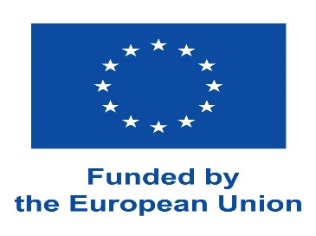 Erasmus+  Programme  STAFF MOBILITY FOR TEACHING 
and trainingNameName of sending institutionLublin University of TechnologyErasmus ID codePL LUBLIN03Name of receiving institutionErasmus ID code